Identificação do(a) DocenteNome: Regime:   Docente contratado a termo resolutivo                  Docente contratado por tempo indeterminado Departamento curricular:                 Grupo Disciplinar:                                                                                                    Período em avaliação:  	IntroduçãoDimensão social e éticaConduta Ética e ProfissionalAuto Avaliação :       Dimensão do desenvolvimento do ensino e da aprendizagemCompetência científica e pedagógicaAuto Avaliação :       Processo de ensino e aprendizagemAuto Avaliação :       Relação pedagógica com os alunosAuto Avaliação :       Avaliação dos alunos Auto Avaliação :       Dimensão da participação na escola e relação com a comunidade escolarProjeto educativo e Plano de Promoção do Sucesso EscolarAuto Avaliação :       Relação com pais, encarregados de educação e comunidade educativaAuto Avaliação :       Componente não letiva de estabelecimento e exercício de cargos (se aplicável) Auto Avaliação :       Dimensão desenvolvimento profissional ao longo da vidaDesenvolvimento profissional e formação contínuaAuto Avaliação :       Áreas de melhoria e de interesse a desenvolver no escalão ou período avaliativo seguinte	Velas, 22 de maio de 2024____________________________________________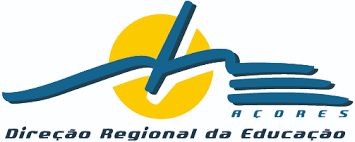 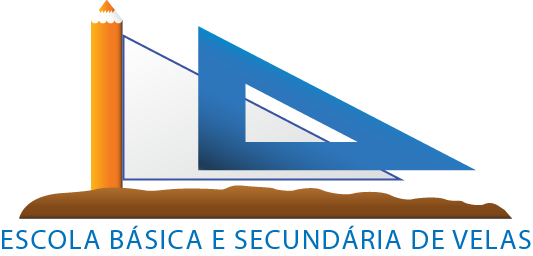 